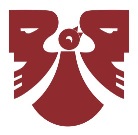 ROKIŠKIO KULTŪROS CENTRO 2021 METŲ VEIKLOS ATASKAITA	Prioritetinis tikslas	Puoselėti ir įgyvendinti regiono etninę kultūrą, mėgėjų, profesionalųjį ir kino meną, kitas meno rūšis ir formas, skatinti kurti menines programas, plėtoti švietėjišką (edukacinę), pramoginę veiklą, tenkinti bendruomenės kultūrinius poreikius.	Trumpas įstaigos aprašymas	Rokiškio kultūros centras yra viena iš trijų pagrindinių Rokiškio savivaldybės kultūros politiką įgyvendinančių įstaigų: juridinis asmuo, biudžetinė įstaiga, finansuojama iš rajono savivaldybės biudžeto, turintis savo simboliką ir banko sąskaitą. Kultūros centro steigėja – Rokiškio rajono savivaldybės taryba. 	Veiklos sąlygos	Rokiškio kultūros centras yra viena iš pagrindinių Rokiškio savivaldybės kultūros funkcijas įgyvendinančių įstaigų. Įstaigos valdymo ir sprendimų priėmimo procesuose sąveikauja kultūros centro direktoriaus (tiesiogiai pavaldus Rokiškio raj. savivaldybės merui), direktoriaus pavaduotojas kultūrinei veiklai, ūkvedys, Kultūros centro taryba, darbuotojų atstovai (profesinė sąjunga, pirmininkė B. Bagdonienė).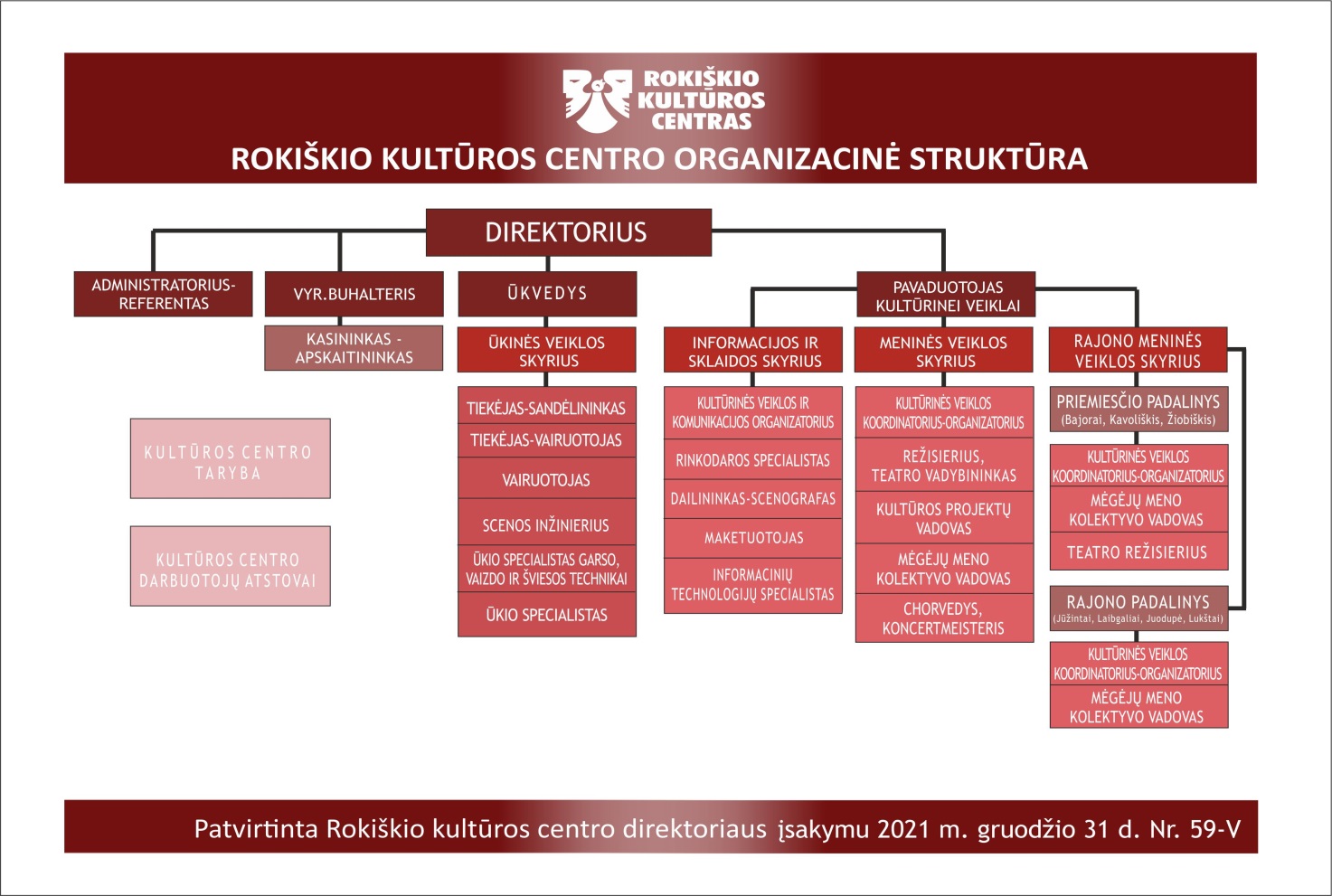 	2021 m. pabaigoje Kultūros centre buvo 38,5 etato, iš jų 25,5 – kultūros ir meno srities darbuotojų, 13 – ūkio ir kvalifikuotų specialistų. Kultūros centre 2021 m. pabaigoje dirbo 47 žmonės. Per 2021 m. kvalifikaciją tobulino 28 kartus. 	Nuo 2021 m. liepos 1 d. prie Kultūros centro prijungti rajono specialistai kultūrai ir meno vadovai (viso – 9 etatai). Įstaigos struktūroje peržiūrėjus darbo funkcijas įvyko pakeitimai ir įsteigti du padaliniai: Rajono ir Priemiesčio. Atsižvelgiant į Rokiškio rajono savivaldybės tarybos 2021 m. balandžio 30 d. sprendimą Nr. TS-105 „Dėl didžiausio leistino darbuotojų pareigybių skaičiaus Rokiškio rajono savivaldybės biudžetinėse įstaigose dalinio pakeitimo“, į Etatų sąrašą įvesta nauja mėgėjų meno kolektyvo vadovo pareigybės 0,5 etato dalis. 2021 m. pabaigoje patvirtintas Rokiškio kultūros centro darbuotojų Etatų sąrašas suvienodinant pareigybes pagal LR kultūros ministro įsakymu patvirtintą pavyzdinį kultūros ir meno darbuotojų pareigybių sąrašą:	Infrastruktūra ir jos pokyčiai. 	Per 2021 m. įsigytas ilgalaikis turtas: Monitorius DELL – 3 vnt.Kompiuteris – 2 vnt.Garso ir šviesos įrangos stalas – 1 vnt.Vejapjovė MTD – 1 vnt.Sniego mašina YETI – 1 vnt.Garso įrangos „Takstar“ siųstuvas – 2 vnt.Spinta – 4 vnt.Kėdė „Europa“ – 30 vnt. LED prožektorius – 2 vnt.Nešiojamasis kompiuteris – 1 vnt. Garso režisieriaus pultas su transportavimo dėže – 1 vnt.Įtaisas, leidžiantis statyti/kabinti kolonėles – 12 vnt.Žemų dažnių kolonėlė – 4 vnt.Stiprintuvas „Funktion One“ – 5 vnt.Monitorinė kolonėlė – 4 vnt.Bevielių ir radijo mikrofonų „Shure“ komplektas – 5 vnt.Įtampos distributorius – 1 vnt.Šviesų valdymo pultas su transportavimo dėže – 1 vnt.Efektinis prožektorius – 14 vnt.Prožektorių transportavimo dėžė – 7 vnt.Apšvietimo įrangos tvirtinimo stovų komplektas – 5 vnt.Elektros energijos distributorius – 1 vnt.Įvairaus ilgio prailgintuvas ir DMX kabelis su jungtimis – 52 vnt.Plačiajuostė akustinė sistema – 4 vnt. 	Finansiniai ištekliai (lėšų pritraukimas, išlaidos, investicijos). 	Kultūros centro finansavimo šaltiniai 2021 m. buvo šie:savivaldybės biudžetas – 472072,39 Eur (430796,40 Eur darbo užmokesčiui ir soc. draudimui) (2020 m. - 384948,00 eurų (339476,00 Eur darbo užmokesčiui ir soc. draudimui));tikslinė parama renginiams iš savivaldybės biudžeto – 40190,00 Eur (rajono ir prioritetiniai); padalinių finansavimas 2903,60 Eur ; (2020 m. – 33772,69 eurų (rajono)); projektinei veiklai skirtas biudžetas iš savivaldybės biudžeto (kofinansavimas) – 13840,00 Eur ; (2020 – 26361,00 Eur);mėgėjų meno kolektyvų sklaida: lėšos skirtos liaudies teatro kelionei į Punską 2021 – 600,00 Eur , (2020 m. sklaidai –  314,78 Eur) ir moterų choro „Medeina” muzikinės programos apie lietuvių chorinę tradiciją tarptautinė sklaida – 880,00 Eur (2020 m. – 800,00 Eur);projekto „4 gastautiečių dešimtmečiai su Gastauta“ finansavimas iš savivaldybės biudžeto – 1350,00 Eur , folkloro bazės gerinimas iš savivaldybės biudžeto – 1575,00 Eur;vaikų ir jaunimo socializacijos programa „Kūrybiška vasara“ – 2900,00 Eur (2020 – 2400,00 Eur);CPVA projekto finansavimas iš savivaldybės biudžeto – 35600,00 Eur;CPVA Lietuvos Respublikos kultūros ministerijos projektas – 117103,83 Eur;valstybės lėšos projektams įgyvendinti (LKT fondas) – 50300,00 Eur (2020 – 64700,00 Eur);garažo vartų finansavimas iš savivaldybės biudžeto – 2855,60 Eur;Kultūros centro mokamų paslaugų pajamos – 34704,12 Eur (2020 – 28599,95 Eur);gauta paramos – 10500,00 Eur (2020 m. – 7970,00 Eur).Įstaigos funkcijų vykdymas	Kultūros centras tenkina bendruomenės kultūrinius poreikius, puoselėja ir įgyvendina regiono etninę kultūrą, mėgėjų meninę veiklą, vykdo profesionalaus meno sklaidą, aktyvina meno rūšių ir formų įvairovę, kuria menines programas, plėtoja švietėjišką (edukacinę), pramoginę veiklą. Uždaviniai ir jų įgyvendinimas 2021-aisiais metais:Vykdyti kultūrinę veiklą. Reprezentuoti ir vykdyti Rokiškio rajono mėgėjų meno ir kūrybos įgyvendinimą ir sklaidą bei organizuoti etninę kultūrą, mėgėjų meną populiarinančius renginius.  	2021 m. įvyko 385 (2020 m. įvyko 215) kultūrinių iniciatyvų: išvykų, koncertų, spektaklių, edukacinių programų, parodų, pramoginių renginių kino filmų demonstravimų. Renginius organizavo kultūros centras ir jo padaliniai bei kiti kultūros paslaugų teikėjai (švietimo įstaigos, nevyriausybinės organizacijos, įvairūs pramogų verslo organizatoriai). 127 kultūrinės iniciatyvos vyko kultūros centro padaliniuose: Žiobiškyje, Bajoruose, Laibgaliuose, Jūžintuose ir Juodupėje. 	Visus renginius, kurie vyko kultūros centre, aptarnavo įstaigoje dirbantys žmonės. Kitiems renginiams įgyvendinti buvo suteiktos paslaugos, reikalingos patalpos bei įranga.  	Daugiausiai kultūrinių iniciatyvų vyko rugpjūčio, rugsėjo ir spalio mėnesiais, mažiausiai – I metų ketvirtyje, dėl tuo metu galiojusių griežtų karantino sąlygų. 	Kultūros centras sudarė sąlygas mėgėjų meno kolektyvams vykdyti jų veiklos sklaidą, organizuodamas 92 išvykas Lietuvoje (2020 m. – 13) ir vieną išvyką į Lenkijos respubliką (2020 m. – 1 išvyka į užsienį). Padidėjusį išvykų skaičių lėmė ypač aktyvus Priemiesčio padalinio Bajoruose teatro trupių sklaidos vykdymas: teatro trupės „Šnekutis“ ir „ČIZ“ į išvykas vyko 27 kartus. Pakankamai aktyviai gastroliavo Rokiškio liaudies teatras su spektakliais „Svetima žemė“ (režisierė Neringa Danienė) ir „Kur dingo Elizabet?“ (režisierė Violeta Mačiulienė), moterų choras „Medeina“ (vadovė Giedra Markevičienė) ir folkloro ansamblis „Gastauta“ (vadovė Nida Lungienė). 	Kultūrinėse iniciatyvose dalyvavo 73981 lankytojai (2020 m. 39540 lankytojai). 	2021 m. Kultūros centre veiklą vykdė 28 kolektyvai (2020 m. – 13 kolektyvų), iš kurių 15 veiklą vykdė Priemiesčio ir Rajono padaliniuose. 6 kolektyvai priklauso vaikų ir jaunimo kolektyvų kategorijai. Kultūros centre veikia suaugusių ir vaikų-jaunimo teatrų studijos; suaugusių folkloro kolektyvas; suaugusių moterų, vyrų, mišrus ir vaikų vokaliniai ansambliai ir chorai; vaikų ir suaugusių šokių kolektyvai. Kolektyvų veikloje dalyvavo 354 nariai (2020 m. – 199). Gausiausi kolektyvai – folkloro ansambliai „Gastauta“ ir „Saulala“, chorai „Medeina“ ir „Vėtrungė“ bei Rokiškio liaudies teatro trupė. 	Išskiriami šie pagrindiniai 2021 m. mėgėjų meno ir renginiai:Mėgėjų meno festivalis „Vasaronės“. Per 11 vakarų pristatyta 21 meninė programa: festivalyje dalyvavo 108 saviveiklininkai, atstovaujantys kultūros, švietimo įstaigas, nevyriausybines organizacijas arba esantys laisvieji menininkai. Festivalio geografija apima Rokiškio, Anykščių, Utenos, Ukmergės, Panevėžio, Šiaulių, Vilniaus ir Kauno kraštus.XXVII tarptautinis mėgėjų teatrų festivalis „Interrampa“ (parodyti 7 spektakliai, iš kurių vienas iš Ukrainos respublikos).Vaikų ir jaunimo teatrų festivalis „Juodasis katinas“ (parodyti 3 spektakliai).Rokiškio liaudies teatro spektakliai (premjeros): „Kur dingo Elizabet?“, režisierė Violeta Mačiulienė; „Svetima Žemė“, režisierė Neringa Danienė; „Etažerė ir nepažįstamasis“, režisierius Eligijus Daugnora; „Ezopas ir ne tik...“, režisierė Svetlana Artemieva.	Sėkmingai įgyvendinta nauja paslauga – teatralizuoti pasivaikščiojimai-ekskursijos apie Rokiškio krašto istoriją ir istorines asmenybes. Sukurti du kultūriniai produktai: teatralizuoti pasivaikščiojimai „Sofija ir Imperatorius“ (režisierė Neringa Danienė) ir „Didžioji Rokiškio miesto vardo paslaptis“ (režisierė Neringa Danienė). Įvyko daugiau kaip 30 parodymų, kuriuos matė virš 400 žiūrovų. 	Padalinių organizuotuose tradiciniuose renginiuose taip pat dalyvavo gausus būrys mėgėjų meno kolektyvų, tautodailininkų, amatininkų. Folkloro ansamblis „Gastauta“, minėdamas savo veiklos 40-metį, dalyvavo LRT laidoje „Duokim garo“ (3 reportažai). Organizuoti profesionalaus meno sklaidos renginius.2021 m. vyko 48 profesionalaus meno renginiai:XXXVII Lietuvos profesionalių teatrų festivalis „Vaidiname žemdirbiams“ (žiūrovams parodyta parodyti 14 spektaklių, iš kurių – 3 vaikams ir 1 paaugliams.Tarptautinis vargonų muzikos festivalis skirtas čekų muzikui, pedagogui, vargonininkui Rudolfui Lymanui (įvyko 11 koncertų, iš kurių – 3 kaimiškosiose vietovėse esančiose bažnyčiose, koncertines programas pristatė atlikėjai iš Lietuvos, Latvijos, Vokietijos ir Čekijos; festivalis sutraukė apie 2000 klausytojų, 1 edukacinė programa vaikams).Tarptautinis šiuolaikinio meno festivalis „Startas“ (18 veiklų). Jaunimo kūrybos ir meno festivalis „Vasaros naktys. Mūsų naktys“ (9 veiklos).Tarptautinė fotografijos meno rezidencija „Focus“ (6 veiklos).Surengtos 8 parodos.Vykdyti ugdymo ir edukacines programas, veiklą įvairaus amžiaus žmonių grupių (vaikų, moksleivių, jaunimo, senyvo amžiaus ir kitų) estetiniam, meniniam, kūrybiniam, sociokultūriniam poreikiui tenkinti ir užimtumui įgyvendinti.	Kultūros centre 2021 metais vykdė įvairaus pobūdžio skirtingoms tikslinėms grupės edukacinius renginius. Tai: vasaros stovyklos, pramoginės edukacinės programos vaikams, kūrybinės dirbtuvės šeimoms švenčių metu, dalykiniai seminarai, susitikimai ir paskaitos.	2021 m. parengtos ir patvirtintos 3 Kultūros paso programos vaikams: 1 teatro ir 2 šokių  (pagal LR Kultūros ministerijos skelbiamą konkūrą). Dėl COVID-19 pandemijos šios programos nebuvo vykdytos. 	Organizuotos 2 vasaros stovyklos vaikams (teatro ir šokio krypties), kuriose sudalyvavo 45 vaikai.	Kultūros centras, vykdydamas įvairius kultūros projektus, planuoja, kad įvyktų kelios veiklos skirtos vaikų ir suaugusių edukacijai:	1. „Vargonų muzikos“ festivalio metu suorganizuota edukacinė programa muzikos mokyklos vaikams ir mokytojams apie kamerinę muziką, kurią vedė styginių kvartetas.	2. Tarptautinio teatrų festivalio „Interrampos“ metu mėgėjų teatrų režisieriams vyko spektaklių aptarimai, kuriuos vedė mėgėjų teatro ekspertai iš Lietuvos ir Latvijos.	3. Šiuolaikinio meno festivalio „Startas“ metu organizuotos edukacinės šokio, teatro, garso veiklos, kurių dauguma orientuotos išskirtinai jaunimo auditorijai.	4. Vaikų ir Jaunimo teatrų festivalio metu vykdytos kelios kūrybinės dirbtuvės teatro tema (režisierius Gildas Aleksa). Jaunimo festivalio metu „Vasaros naktys. Mūsų naktys“ vykdytos kūrybinės grafičio, teatro, fotografijos dirbtuvės, kurias vedė profesionalūs menininkai.	5. Tarptautinės fotografijos meno rezidencijos „Focus“ metu profesinės patirties iš trijų fotografijos profesionalų sėmėsi grupė fotografijos meno atstovų.	6. Labai aktyviai edukacinę programą „Tu gali prakalbinti lėlę“ vykdė Priemiesčio padalinys Bajoruose. Nauja edukacinė programa „Iš močiutės skrynios“, kurią parengė Priemiesčio padaliniai Žiobiškyje ir Kavoliškyje, taip pat augina savo auditoriją ir buvo pristatyta keliose ugdymo įstaigose bei viešuose renginiuose. Ši edukacinė programa taip pat yra įtraukta į nacionalinę edukacinių programų „Kultūros paso“ bazę. Įgyvendinti įvairių kultūros ir meno rūšių ir formų programas, projektus, veiklą.	Bendras projektinis finansavimas 2021 m. sudarė 119255,00 Eur; parengti ir įvykdyti 25 projektai. 	Projektinis finansavimas sudarė sąlygas įgyvendinti tradicinius renginius bei kurti naujas paslaugas. Daugelis rengiamų projektų susiję su profesionalaus ir mėgėjų meno sklaidos programomis, kurių įgyvendinimui kultūros centras dalyvavo respublikiniuose konkursuose finansavimui gauti. Projektų veiklos, išskyrus teatrų festivalius, yra nemokamos, prieinamos plačiai visuomenės auditorijai. Kultūros tarybos skiriamas finansavimas apima „minkštąsias“ veiklas. Projektines paraiškas Lietuvos kultūros fondui rengė keletas kultūros centro darbuotojų.  	2021 m. Rokiškio kultūros centras vykdė 11 kultūros projektų (2020 m. 11 projektų), kuriuos iš dalies finansavo Lietuvos kultūros taryba, kofinansavo Rokiškio raj. savivaldybė ir rėmėjai. Pagal LKT fondo gaires projektai gali būti finansuojami ne daugiau nei 70 proc. projektui reikalingo finansavimo. 2021 m. LKT fondas kultūros centro projektus vidutiniškai finansavo 66 proc. Lietuvos kultūros taryba skyrė 51500,00 Eur, Rokiškio raj. savivaldybė kofinansavo 14530,00 Eur, rėmėjai prie projektų įgyvendinimo prisidėjo 9380,00 Eur.	2021 m. buvo įgyvendinti šie projektai:	1. XXXVII Lietuvos profesionalių teatrų festivalis „Vaidiname žemdirbiams“; bendras projekto biudžetas – 18000,00 Eur.	2. XXVII tarptautinis teatrų festivalis „Interampa“, bendras projekto biudžetas – 7760,00 Eur.	3. XXII tarptautinis vargonų muzikos festivalis, skirtas čekų muzikui, pedagogui, vargonininkui Rudolfui Lymanui, bendras projekto biudžetas – 19830,00 Eur.	4. V tarptautinis šiuolaikinio meno festivalis „Startas“, bendras projekto biudžetas – 7300,00 Eur.	5. Kultūros ir meno festivalis „Vasaros naktys. Mūsų naktys“, bendras projekto biudžetas – 6110,00 Eur.	6. Mėgėjų meno ir kūrybos festivalis „Vasaronės“, bendras projekto biudžetas – 4450,00 Eur.	7. Etnoprojektas „Etnokultūrinė injekcija – misija įmanoma“, bendras projekto biudžetas – 2400,00 Eur.	8. Vaikų ir jaunimo teatrų festivalis „Juodasis katinas“, bendras projekto biudžetas – 4940,00 Eur.	9. Tarptautinė fotografijos meno rezidencija „Focus“, bendras projekto biudžetas – 3900,00 Eur. 	10. Teatriniai pasivaikščiojimai po Rokiškį. Sklaida ir prieinamumo didinimas, bendras projekto biudžetas – 4430,00 Eur.	11. Projektas „Šepką atradau Aš“. Bendras projekto biudžetas – 5200,00 Eur.	14 projektų parengti pagal Rokiškio rajono savivaldybės priemonę „Kultūros, sporto, bendruomenės, vaikų ir jaunimo aktyvinimo programa“. Teigiamai įvertintoms paraiškoms skirtas 45420,00 Eur dalinis finansavimas: valstybinėms ir kalendorinėms šventėms (28575,00), tęstiniams ir tradiciniams renginiams (9540,00), vaikų vasaros stovyklos organizavimui (2900,00), mėgėjų meno kolektyvų sklaidai nacionaliniu ir tarptautiniu mastu (1480,00), naujoms iniciatyvoms (1350,00), materialinės bazės gerinimui (1575,00):	1. „30 ugnies žiedų laisvei“, skirtas Laisvės gynėjų dienos 30-osioms metinėms paminėti, bendras projekto biudžetas – 1300,00 Eur.	2. „Rokiškio rajono mero padėkų vakaras“, skirtas Lietuvos valstybės atkūrimo dienai, bendras projekto biudžetas – 1400,00 Eur.	3. „Lietuvos nepriklausomybės atkūrimo diena - Kovo 11-oji“, bendras projekto biudžetas – 1170,00 Eur.	4. Tradicinė folkloro šventė „Aušta aušrela“, bendras projekto biudžetas – 630,00 Eur.	5. 4 Gastautiečių dešimtmečiai su „Gastauta“, bendras projekto biudžetas – 1350,00 Eur.	6. Renginiai, skirti Gedulo ir Vilties dienai, bendras projekto biudžetas – 1080,00 Eur.	7. Jonvakaris – 1980,00 Eur.	8. Renginiai skirti Lietuvos valstybės – Mindaugo karūnavimo dienai – 2970,00 Eur.	9. Rokiškio miesto 522-ojo gimtadienio šventė – 15975,00 Eur.	10. Projektas „Kalėdų eglutės įžiebimo šventė“ – 2700,00 Eur.	11. Projektas – vasaros dienos stovykla „Kūrybiška vasara“, bendras projekto biudžetas – 2900,00 Eur.	12. Sklaidos projektas – moterų choro „Medeina“ 10-mečio veiklos pristatymas Lietuvoje – 880,00 Eur.	13. Sklaidos projektas – Rokiškio liaudies teatro gastrolės Lenkijoje (Punskas), spektaklio „Dėdės ir dėdienės“ pristatymas – 600,00 Eur.	14. Etninės kultūros ir istorinės atminties veiklų įgyvendinimas – folkloro ansamblių „Gastauta“, „Saulala“, „Vengerinė“ materialinės bazės stiprinimas – 1575,00 Eur. 	2021 m. gruodžio mėn. užbaigtas vykdyti investicinis projektas „Rokiškio miesto kultūros infrastruktūros paslaugų gerinimas“. Siekiant užtikrinti kokybiškų kultūros paslaugų teikimą, įsigytos garso ir apšvietimo sistemos, kurios leidžia organizuoti įvairius renginius atviroje erdvėje, įranga atitinka šiuolaikinės visuomenės poreikius. Įsigyta infrastruktūra sudaro sąlygas siekti aukštesnės kultūros paslaugų kokybės, kokybiškesnio gyventojų kultūrinių poreikių tenkinimo, kultūrinio sąmoningumo ir aktyvumo didinimo.Bendradarbiauti su rajono, regiono, šalies ir užsienio institucijomis, organizacijomis.	Kultūros centras bendradarbiauja su rajono kultūros, švietimo įstaigomis, nevyriausybinėmis organizacijomis, verslo įmonėmis. Nuolatiniai renginių ir projektinės veiklos partneriai: Rokiškio krašto muziejus, Rokiškio J. Keliuočio viešoji biblioteka, Rokiškio turizmo ir tradicinių amatų informacijos ir koordinavimo centras, Rokiškio R. Lymano muzikos mokykla ir choreografijos skyrius, Rokiškio Šv. Mato parapija, Rokiškio raj. savivaldybės administracijos švietimo, kultūros ir sporto skyrius, Rokiškio miesto ir kaimiškoji seniūnijos, Rokiškio raj. policijos komisariatas, Rokiškio švietimo centras, Rokiškio jaunimo centras,  dailininkų klubas „Roda“, Rokiškio neįgaliųjų klubas, nevyriausybinės organizacijos „Artritas“, Rokiškio jaunimo organizacijų asociacija „Apvalus stalas“, Rokiškio krašto savanorių ir šaulių kuopos. 	Taip pat sėkmingai bendradarbiaujama su Pandėlio daugiafunkciniu centru (Mėgėjų meno festivalio „Vasaronės" dalyviai bei Tarptautinio vargonų muzikos festivalio atidarymo šventės dalyviai), Lietuvos teatro ir muzikos akademija (Klavesino ir vargonų klasės jaunieji vargonininkai-studentai atliko asistentų pareigas per vargonų muzikos koncertus), Nacionalinė vargonininkų asociacija (Asociacijos nariai parengė ir pristatė edukacinę programą vargonų tema Rokiškio Rudolfo Lymano muzikos mokyklos mokiniams ir mokytojams), Čekijos Respublikos ambasada Vilniuje (kartu su ambasada rengiamas tradicinis vargonų muzikos festivalis), Čekų draugija (prisideda finansiniu įnašu organizuojant Vargonų muzikos festivalį), Lietuvos nacionaliniu kultūros centru (dalyvaujama Centro rengiamuose konkursuose: „Atspindžiai" bei kvalifikacijos kėlimo programose). 	Kultūros centras yra Lietuvos kultūros centrų asociacijos narys. LKC asociacija vienija 96 procentus visos Lietuvos kultūros centrų ir jau 15 metų įgyvendina savo tikslą vienyti kultūros centrus, atstovauti jų interesus. Rūpinasi kultūros centrų veiklos sklaida Lietuvoje ir užsienyje, bendradarbiauja su kitomis kūrybinėmis sąjungomis, aukštojo mokslo institucijomis, panašią veiklą vykdančiomis organizacijomis užsienio šalyse. Rugsėjo 20-22 d. Prienuose vyko kultūros politikos aktualijomis ir strateginių siekinių diskusija ir Lietuvos kultūros centrų asociacijos sueiga. Kaupti, analizuoti ir viešinti informaciją apie įstaigos veiklą, svarbiausius pasiekimus, apdovanojimus.	Įstaigos viešinimas vykdomas elektroninėje erdvėje – oficialioje Rokiškio kultūros centro svetainėje www.rokiskiokc.lt ir socialinio tinklo ,,Facebook“ paskyrose: „Rokiškio kultūros centras“; Lietuvos profesionalių teatrų festivalis „Vaidiname žemdirbiams“; tarptautinis mėgėjų teatrų festivalis „Interrampa“, Kultūros ir meno festivalis „Vasaros naktys. mūsų naktys“; tarptautinis šiuolaikinio meno festivalis „Startas“; tarptautinis vargonų muzikos festivalis. Šiose svetainėse talpinama visa informacija apie Kultūros centre vyksiančius renginius ir projektus, publikuojamos reklaminės afišos, informaciniai straipsniai. 	Kultūros centras bendradarbiauja su rajono laikraščiais: „Gimtasis Rokiškis“ bei „Rokiškio Sirena“. Bendradarbiavimo pagrindu šie leidiniai viešina visus kultūros centro organizuojamus renginius (išskyrus atvykstančių atlikėjų, kurie su leidiniais tariasi asmeniškai). Spausdinamos renginių afišos, renginių programos, reklaminiai straipsniai, interviu. Taip pat leidiniai publikavo informacinio pobūdžio straipsnius apie Kultūros centro kolektyvų pasirodymus, rengiamas šventes, išvykas, gautus apdovanojimus. Kultūros centro renginiai viešinami Rokiškio raj. savivaldybės ekrane, kabelinėje televizijoje „Zirzilė“, bei atskiru susitarimu UAB „Lašų duona“ ekrane. 	Skirtingoms projekto veikloms yra rengiamos įvairios viešinimo priemonės: video klipai, radijo ir TV reportažai, straipsniai respublikinėje, regioninėje ir vietinėje spaudoje. Parengta per 10 pranešimų spaudai. 	Per 2021 m. Rokiškio kultūros centras ,,Facebook“ paskyroje pasiekė  6110 sekėjų skaičių. Buvo sukurta 1170 pranešimų. Pasiekiamumas iš viso pasiekė 2.274.300 sekėjų skaičių, įsitraukimas – 157.773 vartotojų.	Didžiausi kultūros centro festivaliai turi atskiras ,,Facebook“ paskyras:	1. „Vaidiname žemdirbiams“ –  1019 sekėjų, 102 postai, pasiekiamumas – 59981, įsitraukimas – 6061.	2. „Interrampa“ – 498 sekėjai, 28 įrašai, pasiekiamumas – 23604, įsitraukimas – 2035.	3. „Vargonų festivalis“ – 451 sekėjas, 53 postai, pasiekiamumas – 44933, įsitraukimas – 3248.	4. „Startas“ – 497 sekėjai, 46 postai, pasiekiamumas – 24452, įsitraukimas – 2650. 	5. „Vasaros naktys, mūsų naktys“ – 1250 sekėjų, 47 postai, pasiekiamumas – 45805, įsitraukimas – 3638.	6. „Teatralizuoti pasivaikščiojimai Rokiškyje“ – 299 sekėjai, 59 postai, pasiekiamumas – 41383, įsitraukimas – 3051.	Rokiškio kultūros centro socialinio tinklo Instagram paskyra turi 831 sekėją (paskyros turinys aktyviai kuriamas tik nuo 2021 m.). Sukurtas 231 postas, pasiekiamumas – 59235, įsitraukimas – 68102.	Valdymo sprendimai  	Per 2021 m. metus įvyko 3 Rokiškio kultūros centro tarybos posėdžiai (sausio 19 d.; rugsėjo 17 d., gruodžio 21 d.). Tarybą sudaro septyni nariai. Tarybos pirmininkė – direktoriaus pavaduotoja kultūrinei veiklai Aušra Gudgalienė. Posėdžių metu supažindinta su Lietuvos kultūros tarybos finansuotais ir vykdomais kultūros projektais, pristatyta patobulinta įstaigos struktūra, pagrindinės veiklos sritys ir funkcijos. Kultūros tarybos nariai siūlė savo idėjas kaip patobulinti įstaigos veiklą. Paskutiniame posėdyje aptarta 2021 metų įstaigos veikla ir pristatytas 2022 metų veiklos plano projektas. Tarybos nariai turėjo galimybę elektroniniu paštu pateikti pastabas bei pasiūlymus ir pritarė Rokiškio kultūros centro 2022 metų veiklos planui. Per 2021 metus buvo patvirtinti nauji tvarkos aprašai: projektų rengimo, vykdymo ir atsiskaitymo tvarkos aprašas; renginių organizavimo tvarkos aprašas; vaikų stovyklų organizavimo tvarkos aprašas; bilietų naudojimo ir apskaitos tvarkos aprašas; pinigų priėmimo kvitų naudojimo išrašymo ir apskaitos tvarkos aprašas; korupcijos prevencijos tvarkos aprašas; banko kortelės naudojimo tvarkos aprašas; nuotolinio darbo tvarkos aprašas.	Pandemija keitė darbo organizavimo ypatumus. Dauguma darbuotojų dirbo kultūros centre, kiti kūrybiniai darbuotojai tęsė veiklas nuotoliniu arba mišriu būdu. Didžioji dalis darbuotojų greitai prisitaikė prie kitokių darbo metodų, nors ir buvo sunku planuoti savo veiklą. Dėl karantino sausio, vasario, kovo ir balandžio mėnesiais renginiai vyko virtualiai (,,Facebook“ paskyroje arba ZOOM platformoje). Kultūros centro komanda greitai išmoko televizinio darbo specifikos, ieškojome įvairių formų ir būdų, kaip išlaikyti žiūrovą ir pasiekti kuo platesnes auditorijas. Mėgėjų meno kolektyvų repeticijos vyko taip pat ZOOM platformoje, tai leido sistemingai repetuoti. Gegužės mėnesį atlaisvinus ribojimus greitai atnaujinome renginius ir mėgėjų meno kolektyvų veiklas. Ir gegužės-birželio mėnesiais įvyko 2 spektaklių premjeros. Per pandemiją sėkmingai vyko kvalifikacijos tobulinimo seminarai, juose noriai dalyvavo kultūros centro darbuotojai (organizatorius Lietuvos nacionalinis kultūros centras). Dažniausiai pasitarimai vyko ZOOM platformoje, kas leido nenutolti ir greitai priiminėti sprendimus, bei tikslingai veikti. Didžioji dalis veiklų ir projektų buvo perkelti vėlesniam laikui ir sėkmingai įgyvendinti vasarą bei rudenį, kai tik leido pandemijos situacija. 	Pandeminė situacija išryškino administracijos, kūrybinių darbuotojų ir kolektyvų susitelkimą ir gebėjimą dirbti įvairiose situacijose, o komandos padidėjimas (prijungus rajono specialistus kultūrai) ne tik suteikė nemažai reorganizacinių iššūkių, bet ir sustiprino komandą. Tai naujos galimybės Rokiškio kultūros centrui ir padaliniams.PRITARTARokiškio rajono savivaldybės tarybos2022 m. kovo 25 d. sprendimu Nr. TS-Eil.Nr.Pareigybės pavadinimasProfesijaKodasEtatų skaičius1DirektoriusVadovas 11201,002Direktoriaus pavaduotojas kultūrinei veiklaiVadovas 11201,003Kultūros projektų vadovasVadybininkas24311,004RežisieriusVadybininkas24311,755Kultūrinės veiklos koordinatorius – organizatoriusVadybininkas26546,56Kultūrinės veiklos ir komunikacijos organizatoriusVadybininkas26541,007Dailininkas – scenografas Dailininkas26510,58MaketuotojasDailininkas 265119Rinkodaros specialistasVadybininkas 24310,2510Teatro vadybininkasVadybininkas24310,2511Režisierius – vadybininkas Režisierius 26541,0012Teatro režisieriusRežisierius26541,513Scenos inžinieriusGarso ir šviesos režisierius26541,0014Mėgėjų meno kolektyvo vadovas – choreografas Choreografas26531,2515Mėgėjų meno kolektyvo vadovas – folkloristas Kapelmeisteris 26520,7516Mėgėjų meno kolektyvo vadovas – akompaniatorius Kapelmeisteris2652117Mėgėjų meno kolektyvo vadovas – atlikėjas  Muzikantas2652 2,5 18ChorvedysKapelmeisteris26520,5019Koncertmeisteris – atlikėjasKoncertmeisteris26520,2520Mėgėjų meno kolektyvo vadovasMuzikantas2652 1,521ŪkvedysŪkvedys 29891,0022Vyr. buhalterisBuhalteris24111,0023Kasininkas-apskaitininkasBuhalteris33131,0024Administratorius – referentas Administratorius41201,0025Informacinių technologijų specialistasInformatikas35120,2526Tiekėjas-sandėlininkasŪkio skyriaus darbuotojas33230,527Tiekėjas-vairuotojasŪkio skyriaus darbuotojas33230,2528VairuotojasLengvojo automobilio vairuotojas83220,2529Ūkio specialistasŪkio skyriaus darbuotojas51512,0030Ūkio specialistas-rūbininkasŪkio skyriaus darbuotojas51511,0031Ūkio specialistas-siuvėjasŪkio skyriaus darbuotojas51511,0032Ūkio specialistas-kontrolieriusŪkio skyriaus darbuotojas51511,0033Ūkio specialistas reklamaiŪkio skyriaus darbuotojas51510,2534Ūkio specialistas garso, vaizdo ir šviesos technikaiŪkio technikos priežiūros darbuotojas51512,0035Pagalbinis darbuotojas meno kolektyvui Pagalbinis darbininkas93330,5Iš viso 38,5 etatųIš viso 38,5 etatųIš viso 38,5 etatųIš viso 38,5 etatųMetai2021202120202020Renginių grupėsRenginiaiLankytojaiRenginiaiLankytojaiMėgėjų meno renginiai9713339304479Profesionalaus meno sklaidos renginiai (parodos, koncertai, spektakliai)4891264812220Tautodailės ir kitos parodos925393520Edukaciniai renginiai642267291417Kino filmai421323342671Pramoginės muzikos koncertai1212004114027Kiti renginiai (valstybinės šventės, minėjimai, šokiai vyresniems, pramoginės programos) 112333834614206